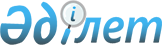 Об утверждении бюджета села Мугалжар на 2024-2026 годыРешение Мугалжарского районного маслихата Актюбинской области от 8 января 2024 года № 162
      В соответствии с пунктом 2 статьи 9-1, Бюджетного кодекса Республики Казахстан и статьей 6 Закона Республики Казахстан "О местном государственном управлении и самоуправлении в Республике Казахстан", Мугалжарский районный маслихат РЕШИЛ:
      1. Утвердить бюджет села Мугалжар на 2024-2026 годы согласно приложениям 1, 2 и 3 соответственно, в том числе на 2024 год в следующих объемах:
      1) доходы – 81 438 тысяч тенге:
      налоговые поступления – 5 072 тысяч тенге;
      неналоговые поступления – 0 тенге;
      поступления от продажи основного капитала – 127 тысяч тенге;
      поступления трансфертов – 76 239 тысяч тенге;
      2) затраты – 83 803,6 тысяч тенге:
      3) чистое бюджетное кредитование – 0 тенге:
      бюджетные кредиты – 0 тенге;
      погашение бюджетных кредитов – 0 тенге; 
      4) сальдо по операциям с финансовыми активами – 0 тенге:
      приобретение финансовых активов – 0 тенге;
      поступление от продажи финансовых активов государства – 0 тенге;
      5) дефицит (профицит) бюджета– -2 365,6 тысяч тенге;
      6) финансирование дефицита (использование профицита) бюджета– 2 365,6 тысяч тенге:
      поступление займов – 0 тенге;
      погашение займов – 0 тенге;
      используемые остатки бюджетных средств – 2365,6 тысяч тенге.
      Сноска. Пункт 1 – в редакции решения Мугалжарского районного маслихата Актюбинской области от 12.04.2024 № 196 (вводится в действие с 01.01.2024).


      2. Принять к сведению и руководству, что в соответствии со статьей 9 Закона Республики Казахстан "О республиканском бюджете на 2024-2026 годы" установлено:
      с 1 января 2024 года:
      1)минимальный размер заработной платы – 85 000 тенге;
      2) минимальный размер пенсии – 57 853 тенге;
      3) месячный расчетный показатель для исчисления пособий и иных социальных выплат, а также для применения штрафных санкций, налогов и других платежей в соответствии с законодательством Республики Казахстан– 3 692 тенге;
      4) величина прожиточного минимума для исчисления размеров базовых социальных выплат –43 407 тенге.
      3. Учесть на 2024 год объем субвенций, передаваемые из районного бюджета в бюджете села Мугалжар в сумме 62 195 тысяч тенге.
      4. Учесть на 2024 год объем трансфертов, передаваемые из районного бюджета в бюджет села Мугалжар в сумме 6 911 тысяч тенге.
      5. Учесть бюджете села Мугалжар на 2024 год поступление целевых текущих трансфертов из республиканского бюджета на повышение заработной платы отдельных категорий гражданских служащих, работников организаций, содержащихся за счет средств государственного бюджета, работников казенных предприятий в сумме 90 тысяч тенге.
      6. Настоящее решение вводится в действие с 1 января 2024 года. Бюджет села Мугалжар на 2024 год 
      Сноска. Приложение 1 – в редакции решения Мугалжарского районного маслихата Актюбинской области от 12.04.2024 № 196 (вводится в действие с 01.01.2024). Бюджет села Мугалжар на 2025 год  Бюджет села Мугалжар на 2026 год 
					© 2012. РГП на ПХВ «Институт законодательства и правовой информации Республики Казахстан» Министерства юстиции Республики Казахстан
				
      Председатель Мугалжарского районного маслихата 

Б. Кадралин
Приложение 1 к решению 
Мугалжарского районного 
маслихата от 9 января 2024 года 
№ 162
категория
категория
категория
категория
сумма (тысяч тенге)
класс
класс
класс
сумма (тысяч тенге)
подкласс
подкласс
сумма (тысяч тенге)
наименование
сумма (тысяч тенге)
1. ДОХОДЫ
81 438
1
НАЛОГОВЫЕ ПОСТУПЛЕНИЯ
5 072
01
Подоходный налог
1 450
2
Индивидуальный подоходный налог
1 450
04
Налоги на собственность
2 972
1
Налоги на имущество
50
3
Земельный налог
5
4
Налог на транспортные средства
2917
05
Внутренние налоги на товары, работы и услуги
650
3
Поступления за использование природных и других ресурсов
650
3
Поступления от продажи основного капитала
127
03
Продажа земли и нематериальных активов
127
1
Продажа земли
125
2
Продажа нематериальных активов
2
4
Поступления трансфертов
76 239
02
Трансферты, из вышестоящих органов государственного управления
76 239
3
Трансферты из районного (города областного значения) бюджета
76 239
функциональная группа
функциональная группа
функциональная группа
функциональная группа
функциональная группа
сумма (тысяч тенге)
функциональная подгруппа
функциональная подгруппа
функциональная подгруппа
функциональная подгруппа
сумма (тысяч тенге)
администратор бюджетных программ
администратор бюджетных программ
администратор бюджетных программ
сумма (тысяч тенге)
программа
программа
сумма (тысяч тенге)
наименование
сумма (тысяч тенге)
ІІ. ЗАТРАТЫ
83 803,6
01
Государственные услуги общего характера
64 282,9
1
Представительные, исполнительные и другие органы, выполняющие общие функции государственного управления
64 282,9
124
Аппарат акима города районного значения, села, поселка, сельского округа
64 282,9
001
Услуги по обеспечению деятельности акима города районного значения, села, поселка,сельского округа
42 989,9
022
Капитальные расходы государственного органа
21 293
07
Жилищно-коммунальное хозяйство
15 825
3
Благоустройство населенных пунктов
15 825
124
Аппарат акима города районного значения, села, поселка, сельского округа
15 825
008
Освещение улиц в населенных пунктах
12 575
011
Благоустройство и озеленение населенных пунктов
3 250
12
Транспорт и коммуникации
3 692
1
Автомобильный транспорт
3 692
124
Аппарат акима города районного значения, села, поселка, сельского округа
3 692
013
Обеспечение функционирования автомобильных дорог в городах районного значения, селах, поселках, сельских округах
3 692
15
Трансферты
3,7
1
Трансферты
3,7
124
Аппарат акима города районного значения, села,поселка, сельского округа
3,7
048
Возврат неиспользованных (недоиспользованных) целевых трансфертов
3,7
V. Дефицит (профицит) бюджета
-2 365,6
VI. Финансирование дефицита (использование профицита) бюджета
2 365,6
8
Используемые остатки бюджетных средств
2 365,6
01
Остатки бюджетных средств
2 365,6
1
Свободные остатки бюджетных средств
2 365,6
 01
Свободные остатки бюджетных средств
2 365,6Приложение 2 к решению 
Мугалжарского районного 
маслихата от 9 января 2024 года 
№ 162
категория
категория
категория
категория
сумма (тысяч тенге)
класс
класс
класс
сумма (тысяч тенге)
подкласс
подкласс
сумма (тысяч тенге)
наименование
сумма (тысяч тенге)
1. ДОХОДЫ
59 802
1
НАЛОГОВЫЕ ПОСТУПЛЕНИЯ
5 430
01
Подоходный налог
1 500
2
Индивидуальный подоходный налог
1 500
04
Налоги на собственность
3 230
1
Налоги на имущество
55
3
Земельный налог
7
4
Налог на транспортные средства
3 168
05
Внутренние налоги на товары, работы и услуги
700
3
Поступления за использование природных и других ресурсов
700
3
Поступления от продажи основного капитала
134
03
Продажа земли и нематериальных активов
134
1
Продажа земли
130
2
Продажа нематериальных активов
4
4
Поступления трансфертов
54 238
02
Трансферты, из вышестоящих органов государственного управления
54 238
3
Трансферты из районного (города областного значения) бюджета
54 238
функциональная группа
функциональная группа
функциональная группа
функциональная группа
функциональная группа
сумма (тысяч тенге)
функциональная подгруппа
функциональная подгруппа
функциональная подгруппа
функциональная подгруппа
сумма (тысяч тенге)
администратор бюджетных программ
администратор бюджетных программ
администратор бюджетных программ
сумма (тысяч тенге)
программа
программа
сумма (тысяч тенге)
наименование
сумма (тысяч тенге)
ІІ. ЗАТРАТЫ
59 802
01
Государственные услуги общего характера
44 035
1
Представительные, исполнительные и другие органы, выполняющие общие функции государственного управления
44 035
124
Аппарат акима города районного значения, села, поселка, сельского округа
44 035
001
Услуги по обеспечению деятельности акима города районного значения, села, поселка, сельского округа
44 035
07
Жилищно-коммунальное хозяйство
12 075
3
Благоустройство населенных пунктов
12 075
124
Аппарат акима города районного значения, села, поселка, сельского округа
12 075
008
Освещение улиц в населенных пунктах
12 075
12
Транспорт и коммуникации
3 692
1
Автомобильный транспорт
3 692
124
Аппарат акима города районного значения, села, поселка, сельского округа
3 692
013
Обеспечение функционирования автомобильных дорог в городах районного значения, селах, поселках, сельских округах
3 692
15
Трансферты
0
1
Трансферты
0
124
Аппарат акима города районного значения, села, поселка, сельского округа
0
V. Дефицит (профицит) бюджета
0
VI. Финансирование дефицита (использование профицита) бюджета
0Приложение 3 к решению 
Мугалжарского районного 
маслихата от 9 января 2024 года 
№ 162
категория
категория
категория
категория
сумма (тысяч тенге)
класс
класс
класс
сумма (тысяч тенге)
подкласс
подкласс
сумма (тысяч тенге)
наименование
сумма (тысяч тенге)
1. ДОХОДЫ
73 180
1
НАЛОГОВЫЕ ПОСТУПЛЕНИЯ
5 807
01
Подоходный налог
1 600
2
Индивидуальный подоходный налог
1 600
04
Налоги на собственность
3 487
1
Налоги на имущество
60
3
Земельный налог
9
4
Налог на транспортные средства
3 418
05
Внутренние налоги на товары, работы и услуги
720
3
Поступления за использование природных и других ресурсов
720
3
Поступления от продажи основного капитала
146
03
Продажа земли и нематериальных активов
146
1
Продажа земли
140
2
Продажа нематериальных активов
6
4
Поступления трансфертов
67 227
02
Трансферты, из вышестоящих органов государственного управления
67 227
3
Трансферты из районного (города областного значения) бюджета
67 227
функциональная группа
функциональная группа
функциональная группа
функциональная группа
функциональная группа
сумма (тысяч тенге)
функциональная подгруппа
функциональная подгруппа
функциональная подгруппа
функциональная подгруппа
сумма (тысяч тенге)
администратор бюджетных программ
администратор бюджетных программ
администратор бюджетных программ
сумма (тысяч тенге)
программа
программа
сумма (тысяч тенге)
наименование
сумма (тысяч тенге)
ІІ. ЗАТРАТЫ
73 180
01
Государственные услуги общего характера
57 413
1
Представительные, исполнительные и другие органы, выполняющие общие функции государственного управления
57 413
124
Аппарат акима города районного значения, села, поселка, сельского округа
57 413
001
Услуги по обеспечению деятельности акима города районного значения, села, поселка, сельского округа
57 413
07
Жилищно-коммунальное хозяйство
12 075
3
Благоустройство населенных пунктов
12 075
124
Аппарат акима города районного значения, села, поселка, сельского округа
12 075
008
Освещение улиц в населенных пунктах
12 075
12
Транспорт и коммуникации
3 692
1
Автомобильный транспорт
3 692
124
Аппарат акима города районного значения, села, поселка, сельского округа
3 692
013
Обеспечение функционирования автомобильных дорог в городах районного значения, селах, поселках, сельских округах
3 692
15
Трансферты
0
1
Трансферты
0
124
Аппарат акима города районного значения, села,поселка, сельского округа
0
V. Дефицит (профицит) бюджета
0
VI. Финансирование дефицита (использование профицита) бюджета
0